Здоровое питание.19 января на базе школы для учеников 2 «Б» и 2 «Г» классов было проведено занятие «Здоровое питание. А что это значит?»       Ребята узнали, какие питательные вещества нужны для нашего организма, Составили режим питания.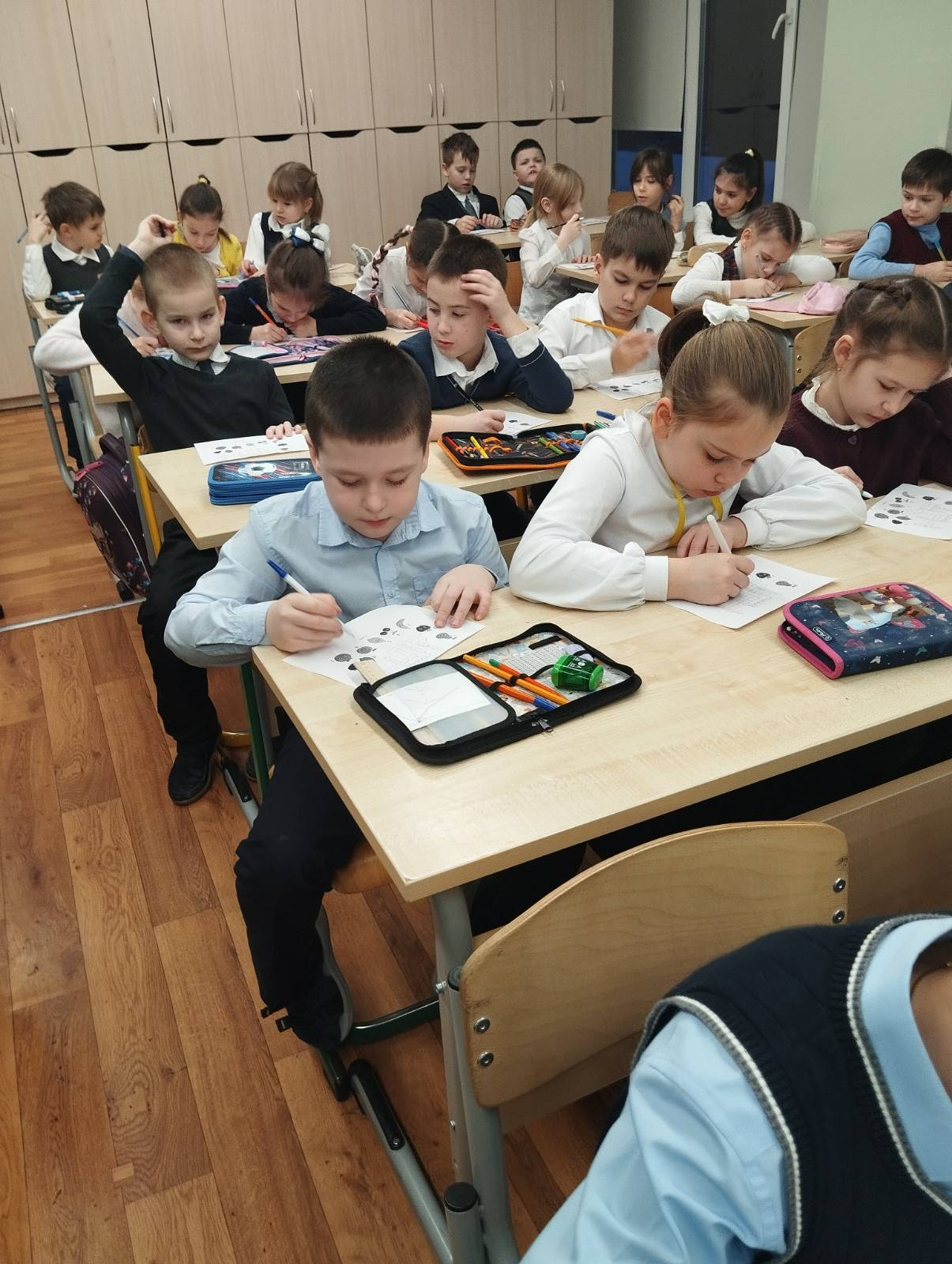 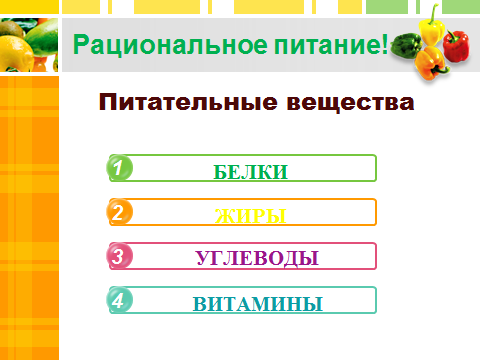 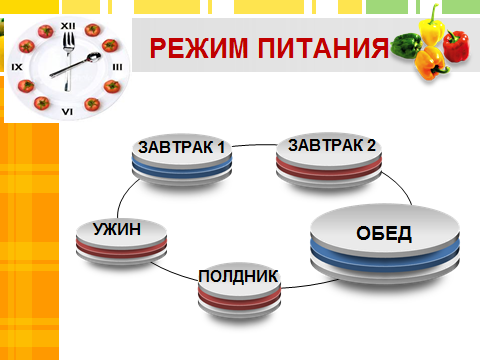 Обсудили, в каких продуктах содержаться витамины. Разгадывали кроссворд 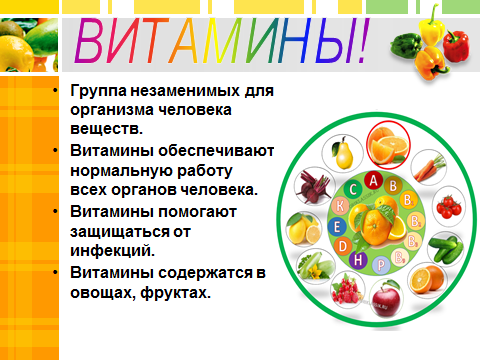 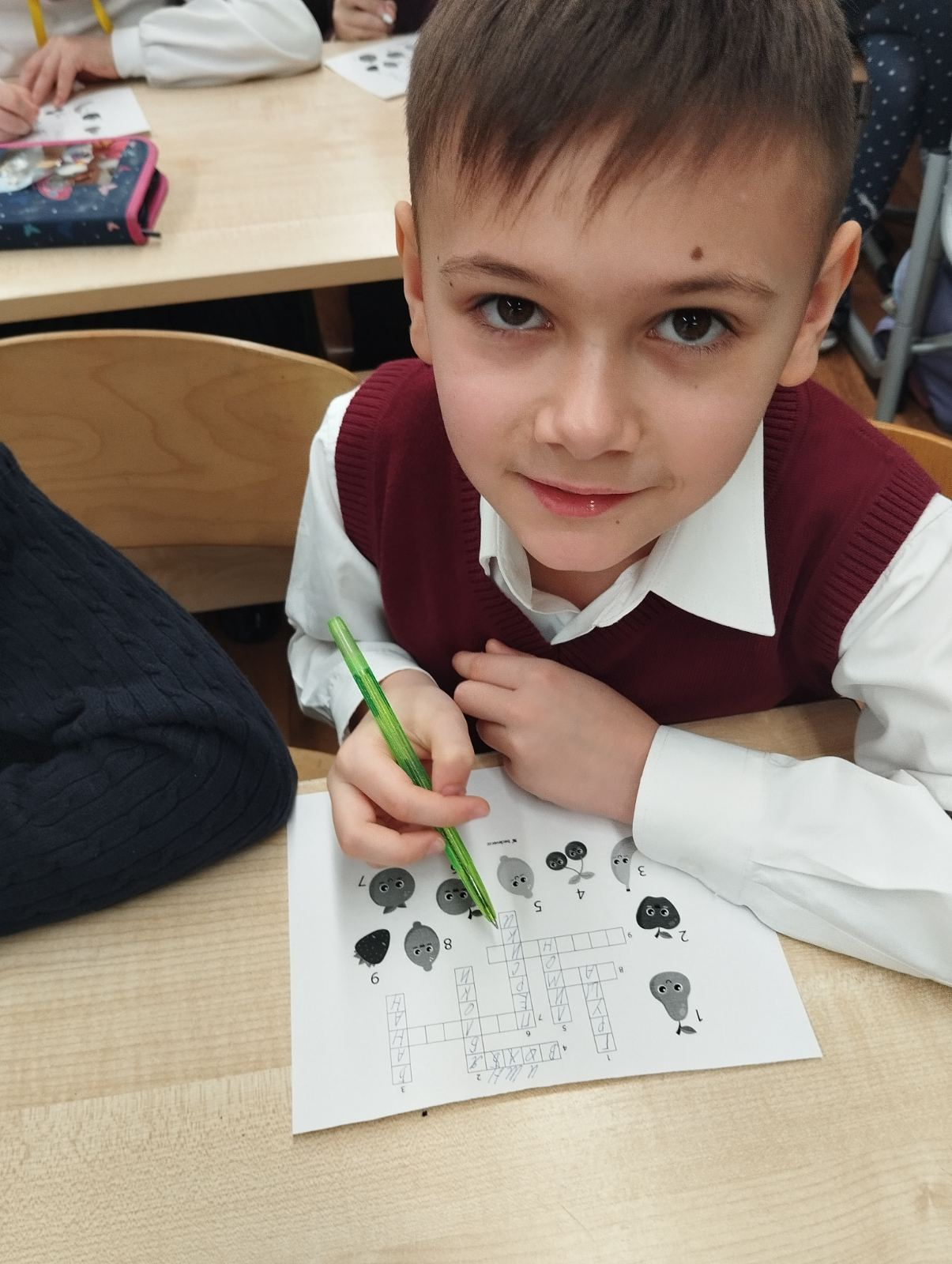 о фруктах.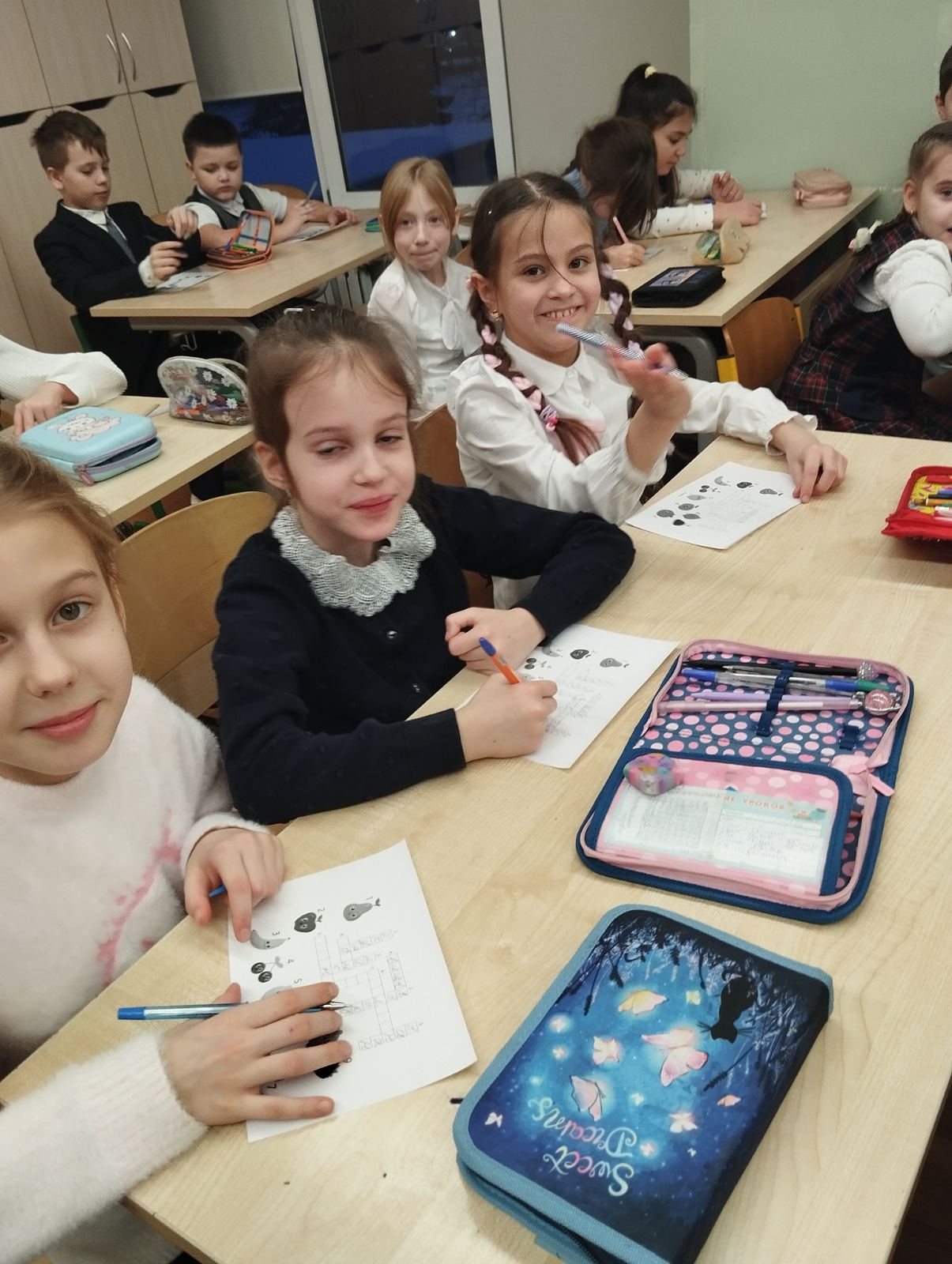 Выяснили, какие продукты являются полезными, а какие – вредными. А сделали это, просмотрев любимых героев Смешариков в мультипликационном фильме: «Азбука здоровья - Правильное питание» Такие занятия проводятся ежегодно. Дети в игровой форме осваивают основные правила полезного питания.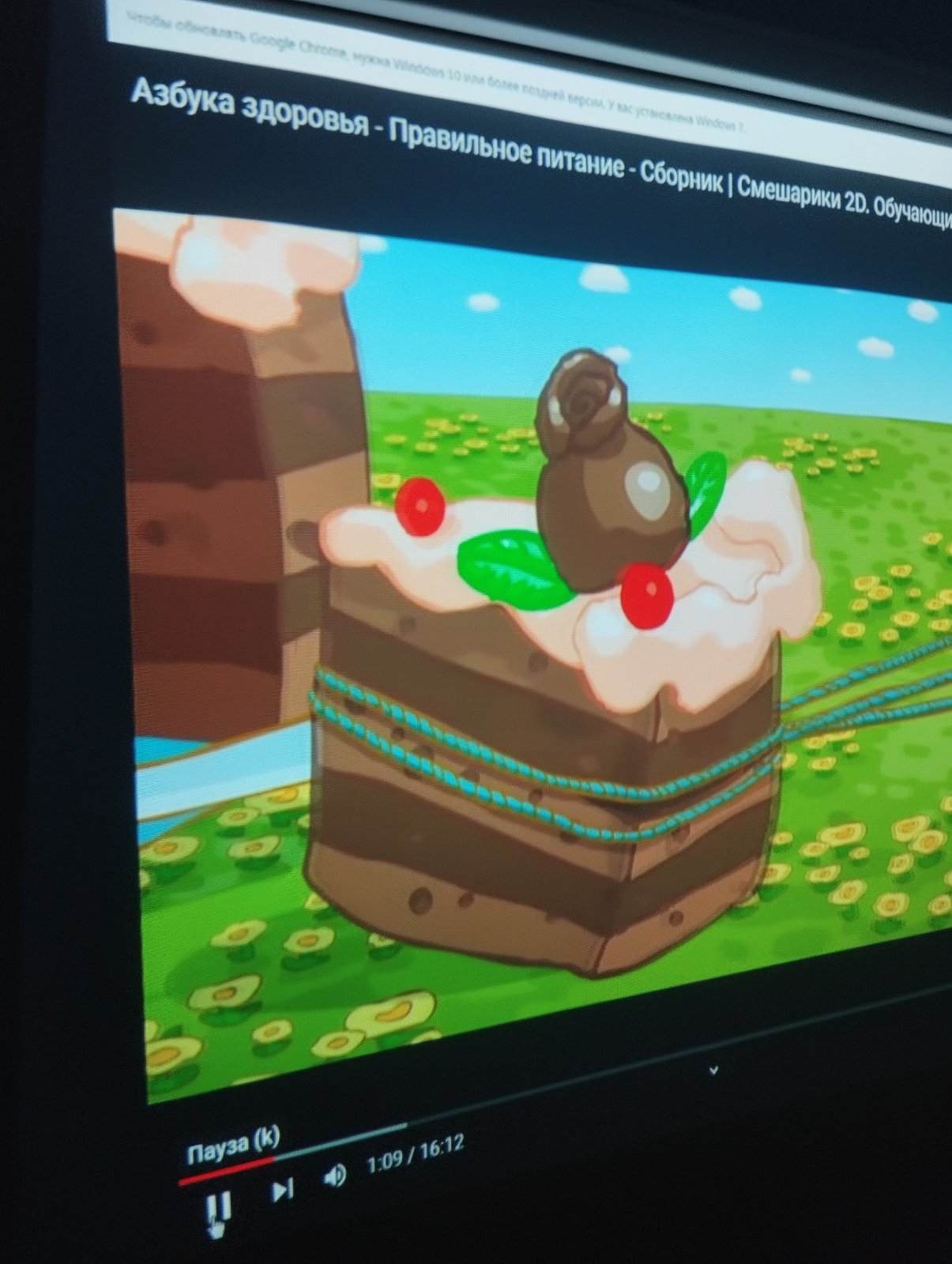 